Pamatuješ si mě? Ve skrývačkách najdi názvy kroužkovců:AchtonobktaBabička zvesela a bez obtíží žala trávu.AknětinNa výletě mi maminka řekla: „ Teď se napij a v kapse máš tatranku.“Kadenrie2. U žížaly:  a) samici poznáme podle malých článků          b) samce poznáme podle délky těla  c)samici poznáme podle toho, že má opasek    d) samce a samici neodlišíme, je to obojetník3. Čím se živí: a) žížala                          1) krev ryb                            b) pijavka koňská        2) zahnívající části rostlin                            c) pijavka lékařská       3) drobní vodní živočichové                           d) chobotnatka rybí     4)krev teplokrevných živočichů4. Dojde – li k přerýpnutí těla žížaly, doroste............... s ……………….. Zápis do sešitu. Nadpis ČlenovciJe to…………………………….skupina živočichů. Jejich tělo je složeno z různě velkých článků, které se nazývají  ………………..,  ………………..  a    ……………………….. Mají článkované i končetiny.Všichni mají na povrchu těla pevnou pokožku, kterou tvoří látka …………………..a u některých ještě ……………………  …………………………. Pokožka zastává funkci opory těla, a protože je na povrchu jmenuje se…………………  ………………….  Se živočichem neroste a tak dochází v mládí k jejímu …………………………. Nervová soustava: …………………………….Cévní soustava: ……………………………. Objevila se již u plžů, ale co to znamená, jsme nezjišťovali. U lidí krev se pohybuje po těle jenom v cévách. U některých živočichů se z cév rozlévá po těle a zase je zpět nasávána, aby se okysličila. Dýchají celým povrchem těla nebo – uveď další 3 příklady ……………………………………………………………………………………….……………………………………………………………………………………………………………..Kdo patří mezi členovce ? Urči jejich rodové a případně druhové jméno (všichni žijí nebo žili v ČR)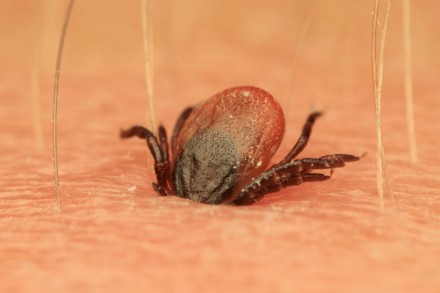 ………………………………………………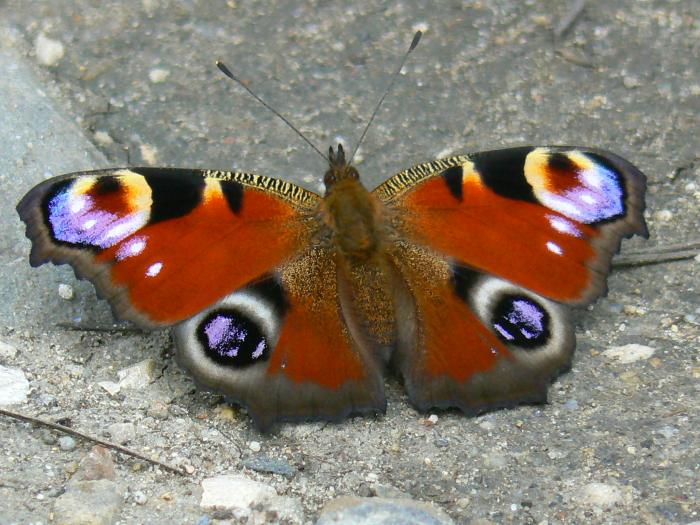 .…………………………………….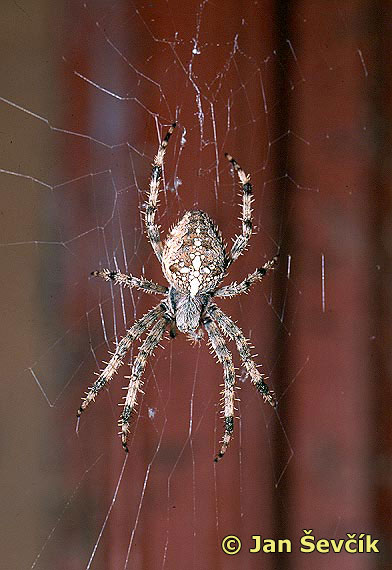 .…………………………………..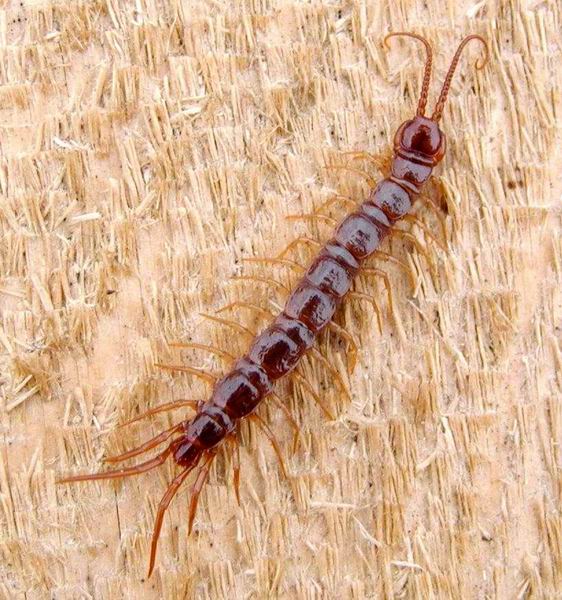 ………………………………….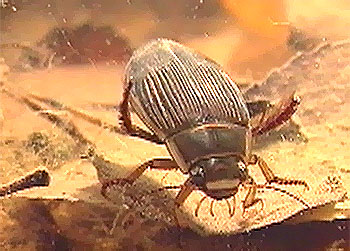 …………………………….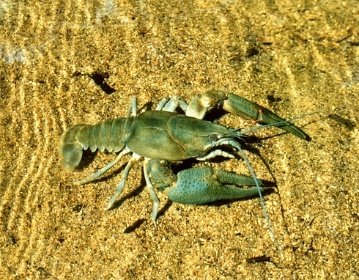 ………………………………..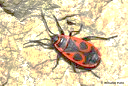 ……………………………………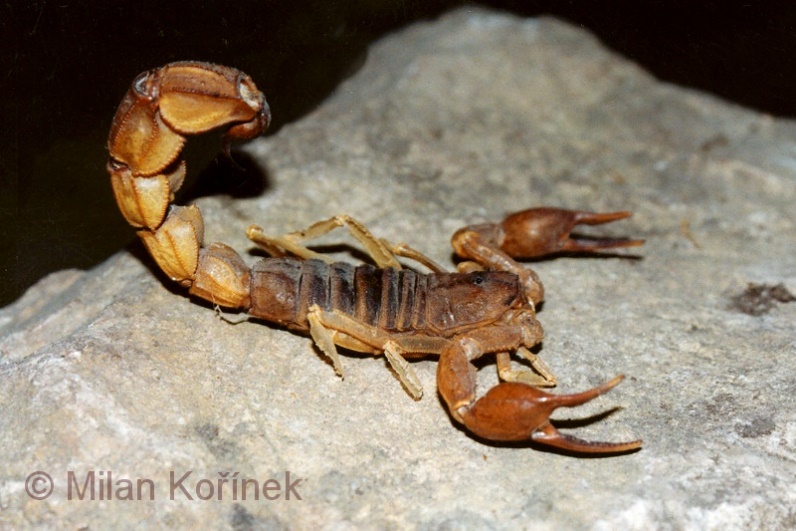 ………………………………………….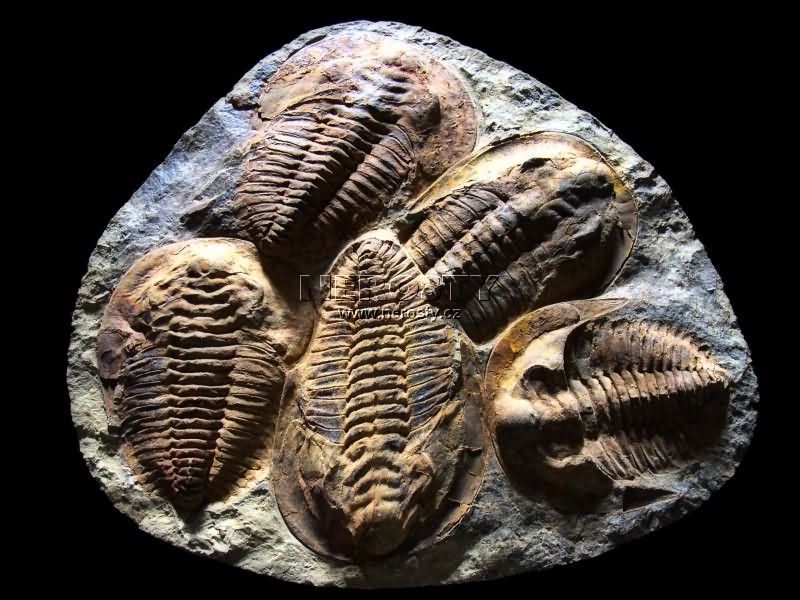 9…………….........................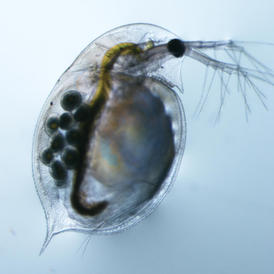 10……………………………………….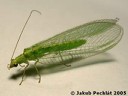 Nejlepší na konec.11……………………………………….Pošli ke kontrole do pátku 12.5.